ИзвещениеО внесении изменений в запрос котировок цен № 058/ТВРЗ/2020Уважаемые господа!АО «ВРМ» в лице Тамбовского  ВРЗ АО «ВРМ» сообщает Вам о внесении изменений в запрос котировок цен №  058/ТВРЗ/2020 на поставку ТМЦ   для нужд Тамбовского ВРЗ АО «ВРМ» в 2021 году.Председатель Конкурсной комиссииТамбовского ВРЗ АО «ВРМ»	      А.И.Грибков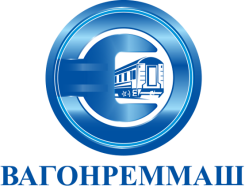 АКЦИОНЕРНОЕ ОБЩЕСТВО «ВАГОНРЕММАШ»Филиал Тамбовский вагоноремонтный завод392009, г. Тамбов, пл. Мастерских, д. 1тел. (4752) 44-49-59, факс 44-49-02, e-mail: tvrz@vagonremmash.ru      1. Внести изменение в Извещение запроса котировок цен                                                                № 058/ТВРЗ/2020, изложив в  следующей редакции:«…Котировочные заявки подаются в письменной форме в запечатанных конвертах до 10-00 часов московского времени «18» января 2021 г. по адресу: 392009, г. Тамбов, пл. Мастерских, д. 1…».     2. Внести изменения в  п. 2.5. запроса котировок цен и изложить его в следующей редакции:  «Котировочная заявка должна быть представлена до 10-00 часов московского времени «18 » января  2021г. по адресу: 392009 г. Тамбов, пл. Мастерских, д. 1.».     3. Внести изменения в  п. 5.2. запроса котировок цен и изложить его в следующей редакции:  «Рассмотрение котировочных заявок осуществляется экспертной группой совместно с организатором по адресу: 392009, г. Тамбов, пл. Мастерских, д.1, в 14-00 часов московского времени «18» января 2021г.».     4. Внести изменения в  п. 5.8. запроса котировок цен и изложить его в следующей редакции:  «Подведение итогов запроса котировок цен проводится по адресу: 392009,  г. Тамбов, пл. Мастерских, д.1 в 10-00 часов московского времени «19» января 2021 г.».      1. Внести изменение в Извещение запроса котировок цен                                                                № 058/ТВРЗ/2020, изложив в  следующей редакции:«…Котировочные заявки подаются в письменной форме в запечатанных конвертах до 10-00 часов московского времени «18» января 2021 г. по адресу: 392009, г. Тамбов, пл. Мастерских, д. 1…».     2. Внести изменения в  п. 2.5. запроса котировок цен и изложить его в следующей редакции:  «Котировочная заявка должна быть представлена до 10-00 часов московского времени «18 » января  2021г. по адресу: 392009 г. Тамбов, пл. Мастерских, д. 1.».     3. Внести изменения в  п. 5.2. запроса котировок цен и изложить его в следующей редакции:  «Рассмотрение котировочных заявок осуществляется экспертной группой совместно с организатором по адресу: 392009, г. Тамбов, пл. Мастерских, д.1, в 14-00 часов московского времени «18» января 2021г.».     4. Внести изменения в  п. 5.8. запроса котировок цен и изложить его в следующей редакции:  «Подведение итогов запроса котировок цен проводится по адресу: 392009,  г. Тамбов, пл. Мастерских, д.1 в 10-00 часов московского времени «19» января 2021 г.».      1. Внести изменение в Извещение запроса котировок цен                                                                № 058/ТВРЗ/2020, изложив в  следующей редакции:«…Котировочные заявки подаются в письменной форме в запечатанных конвертах до 10-00 часов московского времени «18» января 2021 г. по адресу: 392009, г. Тамбов, пл. Мастерских, д. 1…».     2. Внести изменения в  п. 2.5. запроса котировок цен и изложить его в следующей редакции:  «Котировочная заявка должна быть представлена до 10-00 часов московского времени «18 » января  2021г. по адресу: 392009 г. Тамбов, пл. Мастерских, д. 1.».     3. Внести изменения в  п. 5.2. запроса котировок цен и изложить его в следующей редакции:  «Рассмотрение котировочных заявок осуществляется экспертной группой совместно с организатором по адресу: 392009, г. Тамбов, пл. Мастерских, д.1, в 14-00 часов московского времени «18» января 2021г.».     4. Внести изменения в  п. 5.8. запроса котировок цен и изложить его в следующей редакции:  «Подведение итогов запроса котировок цен проводится по адресу: 392009,  г. Тамбов, пл. Мастерских, д.1 в 10-00 часов московского времени «19» января 2021 г.».      1. Внести изменение в Извещение запроса котировок цен                                                                № 058/ТВРЗ/2020, изложив в  следующей редакции:«…Котировочные заявки подаются в письменной форме в запечатанных конвертах до 10-00 часов московского времени «18» января 2021 г. по адресу: 392009, г. Тамбов, пл. Мастерских, д. 1…».     2. Внести изменения в  п. 2.5. запроса котировок цен и изложить его в следующей редакции:  «Котировочная заявка должна быть представлена до 10-00 часов московского времени «18 » января  2021г. по адресу: 392009 г. Тамбов, пл. Мастерских, д. 1.».     3. Внести изменения в  п. 5.2. запроса котировок цен и изложить его в следующей редакции:  «Рассмотрение котировочных заявок осуществляется экспертной группой совместно с организатором по адресу: 392009, г. Тамбов, пл. Мастерских, д.1, в 14-00 часов московского времени «18» января 2021г.».     4. Внести изменения в  п. 5.8. запроса котировок цен и изложить его в следующей редакции:  «Подведение итогов запроса котировок цен проводится по адресу: 392009,  г. Тамбов, пл. Мастерских, д.1 в 10-00 часов московского времени «19» января 2021 г.».      1. Внести изменение в Извещение запроса котировок цен                                                                № 058/ТВРЗ/2020, изложив в  следующей редакции:«…Котировочные заявки подаются в письменной форме в запечатанных конвертах до 10-00 часов московского времени «18» января 2021 г. по адресу: 392009, г. Тамбов, пл. Мастерских, д. 1…».     2. Внести изменения в  п. 2.5. запроса котировок цен и изложить его в следующей редакции:  «Котировочная заявка должна быть представлена до 10-00 часов московского времени «18 » января  2021г. по адресу: 392009 г. Тамбов, пл. Мастерских, д. 1.».     3. Внести изменения в  п. 5.2. запроса котировок цен и изложить его в следующей редакции:  «Рассмотрение котировочных заявок осуществляется экспертной группой совместно с организатором по адресу: 392009, г. Тамбов, пл. Мастерских, д.1, в 14-00 часов московского времени «18» января 2021г.».     4. Внести изменения в  п. 5.8. запроса котировок цен и изложить его в следующей редакции:  «Подведение итогов запроса котировок цен проводится по адресу: 392009,  г. Тамбов, пл. Мастерских, д.1 в 10-00 часов московского времени «19» января 2021 г.».      1. Внести изменение в Извещение запроса котировок цен                                                                № 058/ТВРЗ/2020, изложив в  следующей редакции:«…Котировочные заявки подаются в письменной форме в запечатанных конвертах до 10-00 часов московского времени «18» января 2021 г. по адресу: 392009, г. Тамбов, пл. Мастерских, д. 1…».     2. Внести изменения в  п. 2.5. запроса котировок цен и изложить его в следующей редакции:  «Котировочная заявка должна быть представлена до 10-00 часов московского времени «18 » января  2021г. по адресу: 392009 г. Тамбов, пл. Мастерских, д. 1.».     3. Внести изменения в  п. 5.2. запроса котировок цен и изложить его в следующей редакции:  «Рассмотрение котировочных заявок осуществляется экспертной группой совместно с организатором по адресу: 392009, г. Тамбов, пл. Мастерских, д.1, в 14-00 часов московского времени «18» января 2021г.».     4. Внести изменения в  п. 5.8. запроса котировок цен и изложить его в следующей редакции:  «Подведение итогов запроса котировок цен проводится по адресу: 392009,  г. Тамбов, пл. Мастерских, д.1 в 10-00 часов московского времени «19» января 2021 г.».      1. Внести изменение в Извещение запроса котировок цен                                                                № 058/ТВРЗ/2020, изложив в  следующей редакции:«…Котировочные заявки подаются в письменной форме в запечатанных конвертах до 10-00 часов московского времени «18» января 2021 г. по адресу: 392009, г. Тамбов, пл. Мастерских, д. 1…».     2. Внести изменения в  п. 2.5. запроса котировок цен и изложить его в следующей редакции:  «Котировочная заявка должна быть представлена до 10-00 часов московского времени «18 » января  2021г. по адресу: 392009 г. Тамбов, пл. Мастерских, д. 1.».     3. Внести изменения в  п. 5.2. запроса котировок цен и изложить его в следующей редакции:  «Рассмотрение котировочных заявок осуществляется экспертной группой совместно с организатором по адресу: 392009, г. Тамбов, пл. Мастерских, д.1, в 14-00 часов московского времени «18» января 2021г.».     4. Внести изменения в  п. 5.8. запроса котировок цен и изложить его в следующей редакции:  «Подведение итогов запроса котировок цен проводится по адресу: 392009,  г. Тамбов, пл. Мастерских, д.1 в 10-00 часов московского времени «19» января 2021 г.».      1. Внести изменение в Извещение запроса котировок цен                                                                № 058/ТВРЗ/2020, изложив в  следующей редакции:«…Котировочные заявки подаются в письменной форме в запечатанных конвертах до 10-00 часов московского времени «18» января 2021 г. по адресу: 392009, г. Тамбов, пл. Мастерских, д. 1…».     2. Внести изменения в  п. 2.5. запроса котировок цен и изложить его в следующей редакции:  «Котировочная заявка должна быть представлена до 10-00 часов московского времени «18 » января  2021г. по адресу: 392009 г. Тамбов, пл. Мастерских, д. 1.».     3. Внести изменения в  п. 5.2. запроса котировок цен и изложить его в следующей редакции:  «Рассмотрение котировочных заявок осуществляется экспертной группой совместно с организатором по адресу: 392009, г. Тамбов, пл. Мастерских, д.1, в 14-00 часов московского времени «18» января 2021г.».     4. Внести изменения в  п. 5.8. запроса котировок цен и изложить его в следующей редакции:  «Подведение итогов запроса котировок цен проводится по адресу: 392009,  г. Тамбов, пл. Мастерских, д.1 в 10-00 часов московского времени «19» января 2021 г.».